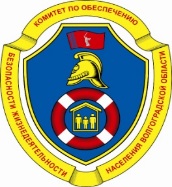 Комитет по обеспечению безопасности жизнедеятельности 
населения Волгоградской областиДействия населения при сигнале
«Внимание всем!»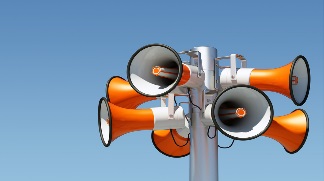 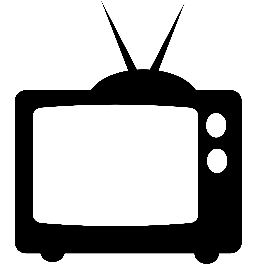 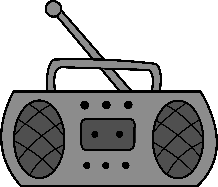 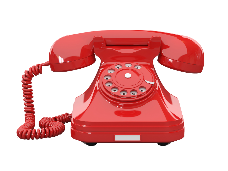 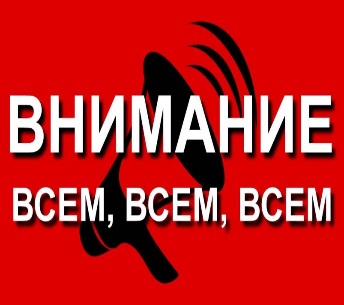 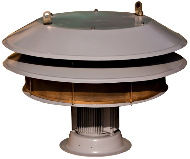 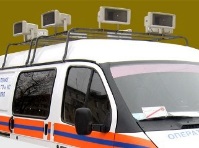 